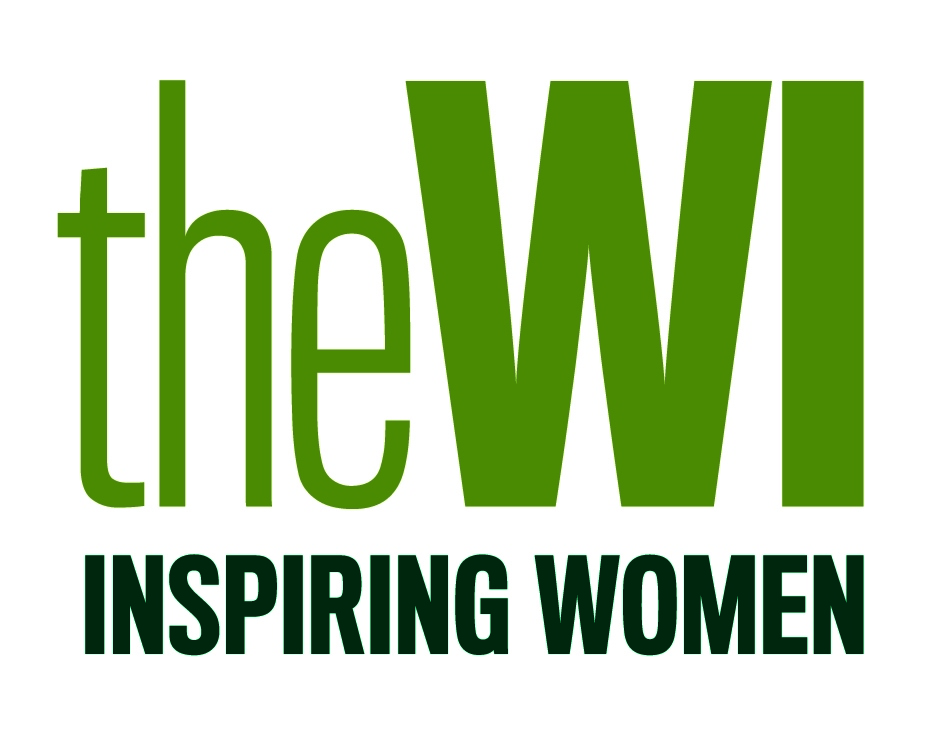 Lady Denman Cup Competition 2021“Let me show you what a woman can do!”Individual Entry FormPostal Entries:  Please attach this form to the top copy of your entry.  You should submit 4 copies; your name, WI and federation must be clearly written in the top left hand corner of the first copy.  The remaining copies must be kept anonymous.  Electronic Entries: Please email your entry to your federation office.  A completed copy of this form must be attached to the email.  Please ensure your name, WI and federation are only written on the first copy; entrants details must not be written on the remaining copies.Each entry must include a total word count; entries with over 500 words will not be accepted and will be returned to the Federation Secretary.Your entry must reach your federation office by Friday 30th July 2021 for initial judging.  The competition is open to all WI members and Associates.  One entry per member.Please contact your federation office directly regarding terms and entry fee requirements.I agree that if my entry is one of the three national winners, the NFWI shall have the right to publish it in WI Life and on the NFWI and My WI websites.SIGNED:..............................................................	 DATE:  ......................................................(Ms/Mrs/Miss)  SURNAME(Ms/Mrs/Miss)  SURNAME(Ms/Mrs/Miss)  SURNAME(Ms/Mrs/Miss)  SURNAME(Ms/Mrs/Miss)  SURNAMEFIRST NAMEFIRST NAMEFIRST NAMEFIRST NAMEADDRESSADDRESSPost CodeTelephoneTelephoneTelephoneEmailWIFederationFederationFederation